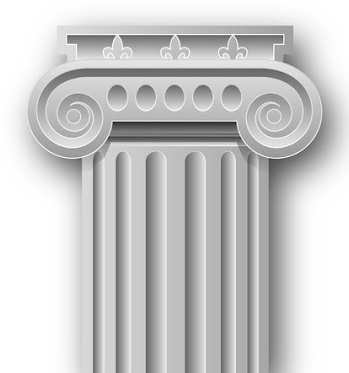 ОБЩЕСТВО С ОГРАНИЧЕННОЙ ОТВЕТСТВЕННОСТЬЮ«ПРО-ДОКУМЕНТ»(ООО «Про-Документ»)П Р И К А З09.01.2015		№ 45/1Санкт-ПетербургО введении в действие штатного расписания	В целях упорядочения организационной структуры предприятия,ПРИКАЗЫВАЮ:Утвердить и ввести в действие с 09.01.2015 штатное расписание  №3 от 09.01.2015 (штат в количестве 544 единицы с месячным фондом заработной платы 12 456 034 рублей).Считать штатное расписание № 2 от 15.03.2014 утратившим силу.Контроль за исполнением приказа оставляю за собой.Генеральный директор								И.О.ФамилияС приказом ознакомлены:Заместитель генерального директора 	Подпись		И.О.ФамилияНачальник отдела персонала 	            Подпись                    И.О.ФамилияГлавный бухгалтер 	                                   Подпись                    И.О.ФамилияДолжность  			 	Подпись			И.О.ФамилияДолжность  				Подпись			И.О.ФамилияДолжность  				Подпись			И.О.Фамилия